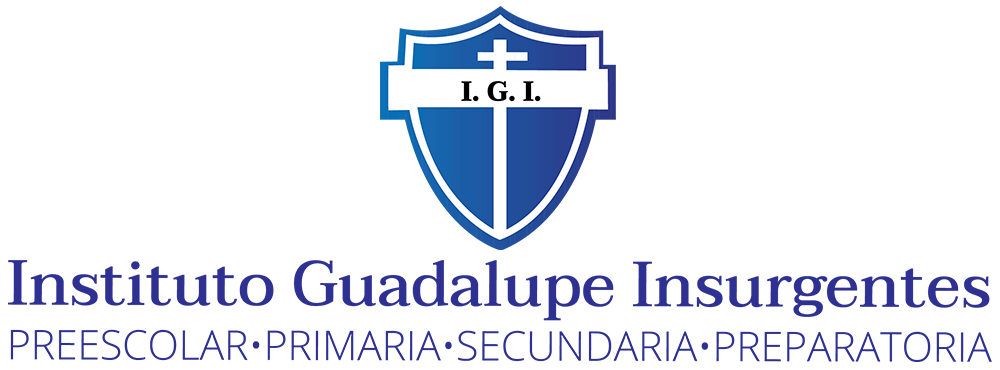 Alumno: Bruno Rendón HernándezMaestra: Lucyana Torres CarbajalTema: Cuestionario de Kodu6° Grupo ACuestionario de Kodu¿Cómo se llama la aplicación?Kodu game Lab¿Qué es Kodu game Lab?Es un sencillo programa que ayuda a los más pequeños a crear sus propios videojuegos desde cero de manera sencilla y entretenida¿Cómo se hace un escenario en Kodu?Seleccionamos New Word y vemos cómo al mover el ratón con el botón izquierdo el mundo se va desplazando.¿Qué debemos de hacer para añadir terreno?Para añadir terreno solo tenemos que seleccionar la brocha (la sexta opción del menú inferior) y pintamos con nuestro ratón donde queremos añadir terreno.¿Cómo podemos quitar terreno?Podemos quitar terreno pulsando con el botón derecho del ratón y seleccionando el área del terreno que queremos eliminar.¿Cómo se cambia el color?Para cambiar el color del terreno pulsando sobre el icono que sale sobre nuestra brocha, nos permite elegir entre muchos tipos de terreno¿Cómo hacen montañas?Aunque podemos personalizarlo más aun creando montañas con el icono que hay al lado de nuestra brocha; como se muestra en la imagen inferior. Cuanto más pulsamos sobre un terreno seleccionado más crecen nuestras montañas.¿Qué más podemos agregar?Podemos añadir agua, árboles, rocas y tuberías para hacer nuestro mundo más real.¿Cómo nos colocamos en el mapa?Para colocarlos en nuestro escenario solo tenemos que seleccionar el icono que aparece el muñeco KODU y después, con el ratón en el sitio donde queremos poner el objeto, vemos cómo sale un menú que nos permite elegir montones de objetos.¿Cómo añadimos movimientos?Primero seleccionamos a Kodu con el botón derecho del ratón y pulsamos en Program¿Qué opciones hay?En la primera When le vamos a indicar cuándo queremos que haga cosas. Por ejemplo, cuando pulsemos las flechas de nuestro teclado. En la segunda Do la acción en sí que realizará nuestro personaje en el momento indicado¿Cómo hacemos que Kodu se mueva más rápido? Se le puede dar más velocidad en los ajustes, pulsando sobre Kodu con el botón derecho y elegir Change Settings. La primera opción es la velocidad precisament¿Qué tecla pulsamos para poder configurar más?Pulsamos la tecla ESC para salir del menú de programación para seguir configurando nuestro juego.